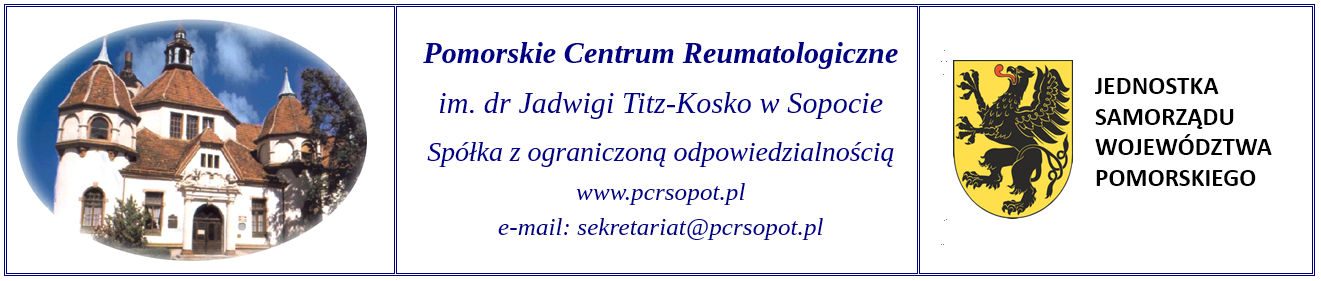 DZP.KK.282.16.2021                                                                                             Sopot, dnia 06 .12.2021 rokuWYJAŚNIENIA I MODYFIKACJA TREŚCI SPECYFIKACJI  WARUNKÓW  ZAMÓWIENIA PRZETARG NIEOGRANICZONY – ZNAK: 16/PN/21dot.: postępowania o udzielenie zamówienia publicznego prowadzonego w trybie przetargu nieograniczonego na sukcesywne dostawy leków do Pomorskiego Centrum Reumatologicznego im. dr Jadwigi Titz - Kosko w Sopocie Sp. z o. o.– Znak: 16/PN/211. Działając na podstawie art. 135 ust. 1 ustawy z dnia 11 września 2019 roku Prawo zamówień publicznych (j.t. Dz. U.2021.1129 ze zm.) – Zamawiający – w odpowiedzi na pytania zgłoszone w toku przedmiotowego postępowania przez Wykonawców – udziela następujących wyjaśnień dotyczących Specyfikacji Warunków Zamówienia. Do niniejszych wyjaśnień załącza się załączniki:Zmodyfikowana treść wzoru umowy – Rozdział XIV SWZ 16/PN/21Zamawiający działając na podstawie art. 137 ust. 1 ustawy z dnia 11 września 2019 roku Prawo zamówień publicznych (j.t.Dz.U.2021.1129 ze zm.), zgodnie z wyrokiem KIO nr 3107/21 z dnia 08.11.2021 r. – zmienia treść Specyfikacji Warunków Zamówienia w następujący sposób:Rozdział XIV „WZÓR UMOWY”, §2 ust. 2.3:o treści: „ZAMAWIAJĄCY określił szacunkowo ilość asortymentu stanowiącego przedmiot umowy. Ilość asortymentu objęta niniejszą umową może ulec zmniejszeniu (do 30 % ogólnej wartości umowy), w zależności od rzeczywistych potrzeb ZAMAWIAJĄCEGO. W takim wypadku wartość wskazana w §3 ust. 3.1 ulegnie odpowiedniemu zmniejszeniu.”otrzymuje brzmienie:„ZAMAWIAJĄCY określił szacunkowo wartość asortymentu stanowiącego przedmiot umowy. Wartość
asortymentu objęta niniejszą umową może ulec zmniejszeniu (o nie więcej niż 30 % ogólnej wartości
umowy), w zależności od rzeczywistych potrzeb ZAMAWIAJĄCEGO. W takim wypadku wartość
wskazana w §3 ust. 3.1 ulegnie odpowiedniemu zmniejszeniu, jednak nie więcej niż o 30 %.”Rozdział XIV „WZÓR UMOWY”, projektowane postanowienia umowy:- §7 ust. 7.6 (przed modyfikacją SWZ z dnia 10.11.2021 był to §7 ust. 7.7.),- §9 ust. 9.2, - §9 ust. 9.3, - §9 ust. 9.4, - §9 ust. 9.5, - §12 ust. 12.2 lit. c), - §12 ust. 12.2 lit. m), - §12 ust. 12.3, zostają wykreślone w całości, w związku z czym:- dotychczasowy ust. 7.7 otrzymuje numerację 7.6, - dotychczasowy ust. 9.6 otrzymuje numerację 9.2, - dotychczasowe ust. 12.2 lit. d)-l) otrzymują numerację 12.2 c)-k). Pozostała treść Specyfikacji Warunków Zamówienia na sukcesywne dostawy leków do Pomorskiego Centrum Reumatologicznego im. dr Jadwigi Titz - Kosko w Sopocie Sp. z o. o.– Znak: 16/PN/21 - nie zmienia  się. DYREKTORADMINISTRACYJNO-TECHNICZNYDanuta Szkutnik	Lp.Treść pytaniaTreść wyjaśnienia udzielonego przez Zamawiającego1.Pytania dotyczące par. 12 pkt.12.2 m projektowanego postanowienia umowy.a/ Czy Zamawiający wyrazi zgodę na usunięcie w projektowanych postanowieniach umowy par. 12 pkt.12.2 m (w całości)?Uzasadnienie:Przedmiotowe projektowane postanowienie umowy, w świetle art. 5 k.c. w zw. z art 58 par. 2 k.c., będąc sprzecznym z zasadami współżycia społecznego, jest nieważne z mocy prawa, gdyż przewiduje możliwość dowolnego, nieprzewidywalnego dla wykonawcy kształtowania ceny, nie zaś zakupu produktów w cenie oferowanej przez wykonawcę.Powyższe projektowane postanowienie umowy narusza także  art. 431 w zw. z art. 8 ust.1 ustawy Pzp w zw. z art. 354 k.c. i art. 353 par. 1 k.c., art.58 par.1 i 2 k.c.  w zw. z art. 3 ust.1 ustawy o zwalczaniu nieuczciwej konkurencji.Postanowienie sprzeczne jest także z  art. 433 pkt  4 Pzp stanowiąc klauzulę abuzywną – zamawiający dzięki temu postanowieniu ma możliwość nie tylko ograniczenia zakresu zamówienia bez wskazania minimalnej wartości lub wielkości świadczenia stron, ale wręcz rezygnacji z realizacji zamówienia.Zgodnie z treścią art. 431 ustawy Pzp: „Zamawiający i wykonawca wybrany w postępowaniu o udzielenie zamówienia obowiązani są współdziałać przy wykonaniu umowy w sprawie zamówienia publicznego, zwanej dalej „umową”, w celu należytej realizacji zamówienia.”Przedmiotowe postanowienie umowne powoduje de facto, iż cena w której w wykonaniu zamówienia wykonawca będzie dostarczał produkty lecznicze, nie będzie zgodna z ceną ze złożonej oferty, a będzie musiała być zgodna ze wskazanym kosztem średnim wskazanym w Komunikacie dotyczącym średniego kosztu rozliczenia wybranych substancji czynnych stosowanych w programach lekowych i chemioterapii.Postanowienie narusza tym samym art. 16 ustawy Pzp, zgodnie z którym: „Zamawiający przygotowuje i przeprowadza postępowanie o udzielenie zamówienia w sposób: 1) zapewniający zachowanie uczciwej konkurencji oraz równe traktowanie wykonawców; 2) przejrzysty; 3) proporcjonalny”.Tym samym wykonawca/oferent de facto składa ofertę na produkt, którego ceny finalnej nie zna, a zmiana ceny może spowodować:obiektywną niemożność dostarczenia produktu zamawiającemu – średni koszt może być poniżej ceny nabycia produktu przez wykonawcę na poczet zamówieniastratę finansową po stronie Zamawiającego, której nie przewidział zamawiając/kupując produkt na potrzeby zamówieniaProwadzi to niezaprzeczalnie do naruszenia zasad przejrzystości i proporcjonalności postępowania.Taki sposób określenia ceny, powoduje tym samym niemożność jej skalkulowania na potrzeby złożenia oferty.Taki sposób ustalania ceny narzucony odgórnie przez Zamawiającego jest więc niezgodny z poszanowaniem zasad udzielania zamówień publicznych, w tym zasady zachowania uczciwej konkurencji. Jak zaś wynika z art. 3 ust.1 ustawy o zwalczaniu nieuczciwej konkurencji: „Czynem nieuczciwej konkurencji jest działanie sprzeczne z prawem lub dobrymi obyczajami, jeżeli zagraża lub narusza interes innego przedsiębiorcy lub klienta”. Określenie ceny za realizację zamówienia, w tym również cen jednostkowych jest uprawnieniem wykonawcy i efektem stosowanych przez niego strategii biznesowych i kalkulacji ryzyk z uwzględnieniem szeregu czynników, do których można zaliczyć ponoszone koszty, warunki rynkowe, ceny konkurentów i inne. Zamawiający nie jest natomiast uprawniony do wpływania na treść oświadczenia woli wykonawcy poprzez narzucanie mu maksymalnej ceny, w tym również jednostkowej za realizację zamówienia. Wobec powyższego treść projektowanego postanowienia umownego z par.12 projektu umowy, poprzez którą Zamawiający narzuca maksymalną cenę zgodnie z rozporządzeniem NFZ i narzuca obniżenie ceny ofertowej w trakcie wykonywania umowy jest co najmniej abuzywne, godzące w zasady wynikające z art. 431 ustawy Pzp i art. 354 § 1 k.c. Zamawiający narzuca bowiem wykonawcom, ażeby wykonali swoje  zobowiązanie niezgodnie z jego treścią, poprzez nieustanne zmiany ceny w tracie wykonywania zamówienia w stosunku do ceny wskazanej w ofercie, co zagraża i narusza interesy przedsiębiorcy w sposób rażąco nieproporcjonalny do rodzaju zamówienia oraz ryzyk związanych z jego realizacją.W zakresie średniego kosztu rozliczania substancji czynnych- koszt ten jest nietransparentny w zakresie obliczenia i nieprzewidywalny dla wykonawcy. Nieznana jest częstotliwość jego publikacji, sposób jego obliczenia, a także powodowałby możliwość nieustannych żądań ze strony Zamawiającego zmiany umowy. W takiej sytuacji utrudnione jest, o ile nie niemożliwe, wykonanie w sposób należyty umowy przez wykonawcę. Wykonywanie umowy polegałoby na nieustannych zmianach umowy, utrudniając organizację dostaw leków, co jest głównym celem umowy, nie wspominając o dobru pacjenta, które z przyczyn administracyjnych, może zostać co najmniej zaniedbane.Należy zacytować wyroki KIO, które potwierdzają niniejsze stanowisko: Wyrok KIO z 5 sierpnia 2019 r. (sygn. akt KIO 1382/19): „W ocenie Izby wymóg zaoferowania ceny, której maksymalny limit ma być ustalony na podstawie zarządzenia Prezesa NFZ jest sprzeczny z zasadą uczciwej konkurencji w rozumieniu przepisów ustawy o ochronie konkurencji i konsumentów (Dz.U. z 2019 r. poz. 369) oraz ustawy o zwalczaniu nieuczciwej konkurencji (Dz.U. z 2019, poz.1010).(...). Zgodnie ze stanowiskiem prezentowanym w wyroku KIO (sygn. akt KIO/UZP 586/09 i 600/09) charakter postępowania o udzielenie zamówienia nie pozwala zamawiającemu na określanie cen za wykonanie przedmiotu zamówienia.(...)”Na koniec należy wskazać, że postanowienie to jest sprzeczne z ustawą refundacyjną, która umożliwia wykonawcom oferowanie produktów w cenach określonych w decyzjach refundacyjnych i regułami Ustawy refundacyjnej (zgodnie z art. 9 to właśnie te ceny stanowią ceny maksymalne). Wykonawcy natomiast mają prawo zgodnie z tymi regułami je nabywać.Postanowienie to będąc sprzeczne z prawem, powinno zostać usunięte z projektowanych postanowień umowy.b/ W przypadku niewyrażenia zgody na usunięcie par. 12 pkt.12.2 m (w całości), proszę o odpowiedź czy Zamawiający doprecyzuje przedmiotowy zapis projektu umowy poprzez dookreślenie co oznacza, wyliczony przez NFZ, średni koszt rozliczania substancji czynnych, do wysokości którego Zamawiający będzie żądał obniżenia ceny jednostkowej w sytuacji opisanej w tym postanowieniu projektu umowy, a także czy doprecyzuje maksymalną częstotliwość wystąpienia z żądaniem zmiany ceny i umowy. Średni koszt rozliczania substancji czynnych wyliczony przez NFZ jest bowiem publikowany co miesiąc, jest liczbą z dziewięcioma miejscami po przecinku. Czy Zamawiający przewiduje zaokrąglenie i jaką metodą?c/ W przypadku niewyrażenia zgody na usunięcie par. 12. Pkt. 12.2 m (w całości), proszę o odpowiedź czy Zamawiający wyrazi zgodę na zmianę brzmienia ww. paragrafu w sposób, który jednoznacznie określi, iż zmiana umowy w sytuacji gdy średni koszt rozliczania substancji czynnych, po przeliczeniu na wielkość opakowania produktu leczniczego, będzie niższy od ceny jednostkowej tego  produktu określonej w umowie zawartej w wykonaniu przedmiotowego zamówienia, nastąpi w trybie porozumienia stron. Tym samym sytuacja taka uprawniać będzie zamawiającego do zaproponowania zawarcia porozumienia w zakresie zmiany umowy i obniżenia ceny jednostkowej do wysokości odpowiadającej niższemu, średniemu kosztowi rozliczania substancji czynnych.UzasadnieniePrzedmiotowe projektowane postanowienie umowy, w świetle art. 5 k.c. w zw. z art 58 par. 2 k.c., będąc sprzecznym z zasadami współżycia społecznego, jest nieważne z mocy prawa, gdyż przewiduje możliwość dowolnego, nieprzewidywalnego dla wykonawcy kształtowania ceny, nie zaś zakupu produktów w cenie oferowanej przez wykonawcę.Powyższe projektowane postanowienie umowy narusza także zasadę swobody umów (art. 353 par.1 k.c.) oraz art. 354 par. 2 k.c. i art. 355 k.c., bowiem Zamawiający nie dołożył należytej staranności formułując postanowienia umowy, które mają w sposób równomierny obciążać obie strony umowy.Postanowienie to będąc sprzeczne z prawem, powinno zostać albo usunięte z projektowanych postanowień umowy albo choć w części zmodyfikowane przywracając, choć częściowo, możliwość kreowania stosunku umownego przez obie strony umowy.d/ W przypadku niewyrażenia zgody na usunięcie par. 12 pkt.12.2 m (w całości), proszę o odpowiedź czy Zamawiający wyrazi zgodę na zmianę jego brzmienia w sposób, który uwzględni nie tylko sytuację gdy średni koszt rozliczania substancji czynnych, po przeliczeniu na wielkość opakowania produktu leczniczego, będzie niższy od ceny jednostkowej tego produktu określonej w umowie zawartej w wykonaniu przedmiotowego zamówienia, ale także gdy średni koszt będzie (w kolejnym okresie) wyższy. Ponadto taka sytuacja uprawniać będzie zamawiającego lub wykonawcę do zaproponowania zawarcia porozumienia w zakresie zmiany umowy i podwyższenia lub odpowiednio obniżenia ceny jednostkowej do wysokości odpowiadającej wyższemu lub niższemu, średniemu kosztowi rozliczania substancji czynnych.UzasadnieniePrzedmiotowe projektowane postanowienie umowy, w świetle art. 5 k.c. w zw. z art 58 par. 2 k.c., będąc sprzecznym z zasadami współżycia społecznego, jest nieważne z mocy prawa, gdyż przewiduje możliwość dowolnego, nieprzewidywalnego dla wykonawcy kształtowania ceny, nie zaś zakupu produktów w cenie oferowanej przez wykonawcę.Powyższe projektowane postanowienie umowy narusza także zasadę swobody umów (art. 353 par.1 k.c.) oraz art. 354 par. 2 k.c. i art. 355 k.c., bowiem Zamawiający nie dołożył należytej staranności formułując postanowienia umowy, które mają w sposób równomierny obciążać obie strony umowy.Postanowienie to będąc sprzeczne z prawem, powinno zostać albo usunięte z projektowanych postanowień umowy albo choć w części zmodyfikowane przywracając, choć częściowo,Zamawiający modyfikuje w Rozdz XIV. SWZ „Wzór umowy”:Zgodnie z wyrokiem KIO nr 3107/21 z dnia 08.11.2021 r. projektowane postanowienie umowy z §12 ust. 2 lit. m) zostaje wykreślone w całości.2.Pytanie do wzoru umowy - §12 ust. 12.2 pkt m) oraz §12 ust. 12.3:Czy Zamawiający wyrazi zgodę na usunięcie §12 ust. 12.2 pkt m),  oraz §12 ust. 12.3 wzorca umowy, który stanowi, że w „W przypadku określenia przez NFZ średniego kosztu rozliczenia substancji czynnej będącej przedmiotem niniejszej umowy w danym miesiącu poniżej ceny określonej w niniejszej umowie, dopuszcza się możliwość zmiany ceny substancji czynnych określonych w niniejszej umowie dla których NFZ określił średni koszt rozliczenia substancji czynnej w danym miesiącu poniżej ceny określonej w umowie do wysokości nie wyższej niż określona przez NFZ, przy czym wszystkie zmiany w umowie zostają potwierdzone aneksem w formie pisemnej” , a także, w konsekwencji powyższego usunięcie §12 ust. 12.3  wzoru umowy.Prośba o usuniecie ww. postanowienia wynika, z faktu, że mechanizm narzucenia cen przez NFZ, w sposób wskazany powyżej, a przewidziany w niżej wskazanych zarządzeniach Prezesa NFZ jest bezprawny - narusza wiele przepisów powszechnie obowiązujących, stąd dla zachowania bezpieczeństwa obrotu i zawieranej umowy przetargowej, Wykonawca wnosi o jego usuniecie, uzasadniając szczegółowo, co następuję:Po pierwsze, mechanizm rozliczania średnich kosztów wybranych substancji czynnych określony na gruncie §30 Zarządzenia nr 162/2020/DGL Prezesa NFZ z dnia 16 października 2020 r. w sprawie określenia warunków zawierania i realizacji umów w rodzaju leczenie szpitalne w zakresie programy lekowe (oraz odpowiednio §29 Zarządzenia nr 72/2021/DGL z dnia 21 kwietnia 2021 r. w sprawie określenia warunków zawierania i realizacji umów w rodzaju leczenie szpitalne w zakresie chemioterapia) jest mechanizmem wewnętrznym służącym rozliczeniom świadczeń medycznych na linii Szpital – NFZ. Zgodnie z ww. przepisami dyrektor oddziału NFZ monitoruje i weryfikuje średni koszt rozliczeń wybranych substancji czynnych i uwzględnia tę weryfikację w stosunku do danego szpitala. Tym samym, przerzucenie obowiązku każdorazowego dostosowania ceny na Wykonawcę jest bezpodstawne, gdyż ww. zarządzenia NFZ wprowadzające mechanizm rozliczania średnich kosztów mają charakter wyłącznie wewnętrzny i nie stanowią źródła prawa powszechnie obowiązującego w rozumieniu art. 87 ust. 1 Konstytucji RP. Komunikaty ustalające lub zmieniające wysokość średnich kosztów rozliczeń wybranych substancji czynnych nie mają zatem żadnego szczególnego charakteru prawnego, uprawniającego do przerzucania odpowiedzialności za realizację założeń komunikatów NFZ z Zamawiających na wykonawców. Co więcej ten mechanizm kształtowania ceny może wypaczać sens ustawy o refundacji, która ustala zasady kształtowania ceny.Po drugie, taka praktyka uderza w samego pacjenta, który zgodnie z ustawą z dnia 6 listopada 2008r. o prawach pacjenta i Rzeczniku Praw Pacjenta) ma zagwarantowane prawa do świadczeń zdrowotnych odpowiadających wymaganiom aktualnego dorobku wiedzy medycznej czy prawa pacjenta do wyrażenia zgody na udzielenie określonych świadczeń zdrowotnych czy też wreszcie – obowiązku lekarza do wykonywania zawodu, zgodnie ze wskazaniami aktualnej wiedzy medycznej. Szpital kierując się wyłącznie kryterium cenowym przy zakupie jak najtańszych leków ogranicza tym samym ustawowe gwarancje prawa swoich pacjentów.Po trzecie, akceptacja obowiązku dostosowania cen do komunikatów NFZ dot. średnich kosztów wybranych substancji czynnych w istocie będzie stanowiło obejście zasady uczciwej konkurencji i równego traktowania wykonawców wskazanej w art. 16 ust. 1 Prawo Zamówień Publicznych. Oszacowanie ryzyka i ewentualnej straty związanej z koniecznością obniżenia ceny dla wykonawców na dzień złożenia oferty, w momencie gdy umowa jest zawierana na okres 12 miesięcy czy dłużej, przy świadomości cyklicznego ukazywania się komunikatów jest w zasadzie bardzo utrudnione, a nawet niemożliwe. Wyrażenie zgody przez wykonawców na to postanowienie wiąże się w zasadzie z wyrażeniem zgody na szkodę w postaci utraty zysku, na który wykonawca mógłby liczyć uzyskując zamówienie publiczne do realizacji. Tym samym, postepowanie przetargowe będą mogły zrealizować wyłącznie największe podmioty z dużym kapitałem, które będą w stanie wkalkulować w stratę duże zasoby finansowe swoich przedsiębiorstw. Zachwiana jest tym samym ww. zasada z art. 16 PZP, gdyż nie można w takim wypadku mówić o uczciwej konkurencji, zwłaszcza w okresie trwającej pandemii wywołanej wirusem SARS_CoV-2.Po czwarte, tak sformułowane postanowienie stanowi klauzulę niedozwoloną w rozumieniu art. 6 ust 1 pkt 6 i 7 ustawy o ochronie konkurencji i konsumentów, zgodnie z którym zakazane są porozumienia, których celem jest eliminacja, ograniczenie lub naruszenie w inny sposób konkurencji na rynku właściwym polegającym na ograniczeniu dostępu do rynku lub eliminowaniu z rynku przedsiębiorców nieobjętych porozumieniem. Mając na uwadze, że działania Zamawiającego polegające na pozornie dobrowolnym wyrażeniu zgody na każdorazową zmianę ceny w oparciu o komunikaty NFZ jak i mając na uwadze charakter wewnętrzny zarządzeń regulujący mechanizm rozliczania średnich kosztów substancji czynnych – powoduje, że zachodzi podstawa do uznania takiego postanowienia za porozumienie nieważne w rozumieniu art. 6 ust. 2 ww. ustawy. Ponadto działania Zamawiającego „przerzucającego” na Wykonawcę koszty prowadzenia swojej działalności można kwalifikować także jako nadużycie pozycji dominującej na rynku właściwym, które, zgodnie z art. 9 ust. 1 pkt 1 ustawy o ochronie konkurencji i konsumentów polega w szczególności na „bezpośrednim lub pośrednim narzucaniu nieuczciwych cen, w tym cen nadmiernie wygórowanych albo rażąco niskich, odległych terminów płatności lub innych warunków zakupu albo sprzedaży towarów”.Po piąte, nie sposób nie zauważyć, że akceptacja kwestionowanego postanowienia stanowi defacto przerzucenie odpowiedzialności na wykonawców za przekraczanie przez Szpital dopuszczalnego % średniego kosztu rozliczenia danej substancji czynnej. Wskazać bowiem należy, że w myśl §30 ust 1 pkt 3 Zarządzenia Prezesa NFZ Nr 162/2020/DGL oraz §29 ust 1 pkt 3 Zarządzenia Prezesa NFZ nr 72/2021/DGL Dyrektor Oddziału NFZ przy określaniu wysokości kwoty zobowiązania NFZ w stosunku do Szpitala na kolejny okres uwzględnia czy świadczeniodawca nie przekracza dopuszczalnych 10%, a jeśli tak to ewentualnie wyciąga konsekwencje dla tego świadczeniodawcy w następnym okresie określając kwotę zobowiązania NFZ w stosunku do tego świadczeniodawcę. Tym samym przerzucenie każdorazowego dostosowywania ceny na wykonawców sprawia, że to w istocie wykonawcy są odpowiedzialni za utrzymywanie % rozliczenia wybranych substancji czynnych na odpowiednim poziomie. Tak skonstruowana klauzula ma zatem charakter abuzywny w rozumieniu art. 433 pkt 3 PZP, bowiem przewiduje odpowiedzialność wykonawcy za okoliczność, za którą wyłączną odpowiedzialność ponosi Zamawiający (to świadczeniodawca winien czuwać pieczę nad nieprzekraczaniem %, zamawiając produkty w ilościach gwarantujących nieprzekraczanie tego wskaźnika i uwzględniając ilości niezbędne do kontynuacji programów lekowych/chemioterapii).Wreszcie, Wykonawca wskazuje, że powyższe stanowisko znajduje potwierdzenie w wyroku z dnia 30 lipca 2019r. w sprawie o sygn. akt KIO 1331/19 oraz w wyroku z dnia 31 lipca 2019 r. o sygn. akt KIO 1382/19, w których to Krajowa Izba Odwoławcza odniosła się do zagadnienia przerzucania kosztów związanych z każdorazowym dostosowywaniem ceny do progów kosztowych uprawniających do zastosowania współczynnika korygującego, wskazującego na bezpodstawność takiej praktyki (a więc do mechanizmu w zasadzie tożsamego ze stosowanych do średnich kosztów rozliczeń).KIO wskazała wyraźnie, że zamawiający nie może opisywać przedmiotu w sposób, który mógłby utrudniać uczciwą konkurencję (art. 29 ust. 2 ustawy PZP) (…)Wymóg zaoferowania ceny, której maksymalny limit ustalony ma być na podstawie zarządzenia Prezesa NFZ jest sprzeczny z zasadą uczciwej konkurencji w rozumieniu przepisów wskazanych wyżej (tj. dot. ochrony konkurencji). Dalej KIO stwierdza, że Zamawiający nie jest natomiast uprawniony do wpływania na treść oświadczenia woli wykonawcy poprzez narzucanie mu maksymalnej ceny, w tym również jednostkowej, za realizację zamówienia. Z uwagi na to, że zamawiający nie ma kompetencji w zakresie kształtowania cen ofert, które zostaną złożone przez wykonawców, czynność polegająca na narzuceniu maksymalnej ceny może być zakwalifikowana jako utrudniająca uczciwą konkurencję.Zamawiający modyfikuje w Rozdz XIV. SWZ „Wzór umowy”:Zgodnie z wyrokiem KIO nr 3107/21 z dnia 08.11.2021 r. projektowane postanowienia umowy z §12 ust. 2 lit. m) oraz z §12 ust. 3 zostają wykreślone w całości.3.Pytanie do umowy: §12 p.12.2. m: Czy Zamawiający wyrazi zgodę na usunięcie zapisu z uwagi, iż dotyczą one wewnętrznych zasad rozliczeń między świadczeniodawcami a NFZ, na które Wykonawca nie ma wpływu i nie jest ich stroną, co jest nadużyciem i narusza zasady współżycia społecznegoZamawiający modyfikuje w Rozdz XIV. SWZ „Wzór umowy”:Zgodnie z wyrokiem KIO nr 3107/21 z dnia 08.11.2021 r. projektowane postanowienie umowy z §12 ust. 2 lit. m) zostaje wykreślone w całości.